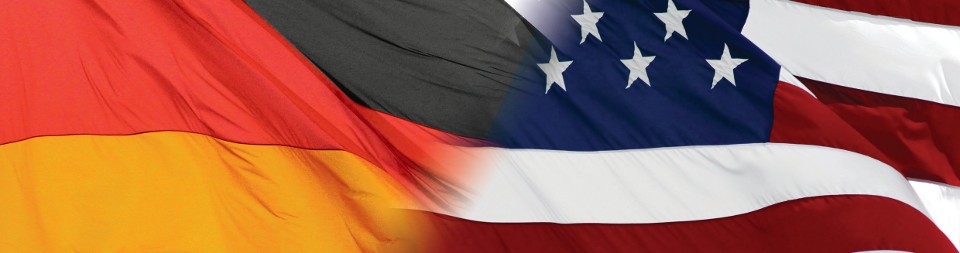 Heike Bungert, Thomas Großbölting, Isabel Heinemann, Christian JansenFürstenberghaus  - F 33Mi, 17. April		Einführung: Idee und Programm des KolloquiumsMi, 24. April		Christian Jansen: „Amerika“ in Briefen deutscher 48er aus den 1850er JahrenMi, 08. Mai	Volker Depkat: Demokratie und Charisma. Zur Visualisierung von Legitimität in der Frühen Amerikanischen und der Weimarer RepublikMi, 15. Mai		Textdiskussion/ProjektpräsentationMi, 29. Mai 	Reinhild Kreis: Orte für Amerika. Deutsch-Amerikanische Institute und Amerikahäuser in der Bundesrepublik seit den 1960er JahrenMi, 05. Juni	Peter Hoeres: Antiamerikanismus!? Beobachtungsspiralen in der transatlantischen Öffentlichkeit der 1970er JahreMi, 12. Juni	Sandra Kraft: "Contention in the Courtroom". Der Gerichtssaal als Ort des ProtestsMi, 19. Juni	Benedikt Brunner: Religious America, Secular Europe!? Konturen der Transformationsprozesse im westdeutschen und amerikanischen Protestantismus zwischen 1960 und 1989Mi, 26. Juni		Frank Becker: Wider den amerikanischen Menschenverschleiß."Deutsche" Rationalisierung in der Weimarer RepublikMi, 03. Juli	Christof Mauch: "Gibt es eine amerikanische Natur? US-amerikanische Umwelt und Geschichte aus deutscher Perspektive"Mi, 10. Juli	Frank Reichherzer: "Growing interdependence is a fact of life". Transformationen des Westens im letzten Drittel des 20. JahrhundertsMi, 17. Juli		Heiko Beyer: Zur Theorie des Antiamerikanismus